Собрание представителей городского поселения Безенчукмуниципального района БезенчукскийСамарской областиРЕШЕНИЕ ПРОЕКТот   .2017г   №  /19О внесении изменений в Правила землепользования и застройки городского поселения Безенчук муниципального района Безенчукский Самарской области в части изменения границ территориальных зон застройки, утвержденные решением Собрания представителей городского поселения Безенчук муниципального района Безенчукский Самарской области от 12.12.2013г № 4/52В соответствии со статьей 33 Градостроительного кодекса Российской Федерации, пунктом 20 части 1 статьи 14 Федерального закона от 6 октября 2003 года № 131-ФЗ «Об общих принципах организации местного самоуправления в Российской Федерации», с учетом заключения о результатах публичных слушаний по проекту изменений в Правила землепользования и застройки городского поселения Безенчук муниципального района Безенчукский Самарской области от 12.12.2013г № 4/52, Собрание представителей городского поселения Безенчук муниципального района Безенчукский Самарской области третьего созываРЕШИЛО:1. Внести в Правила землепользования и застройки городского поселения Безенчук муниципального района Безенчукский Самарской области, утвержденные решением Собрания представителей городского поселения Безенчук муниципального района Безенчукский Самарской области от 12.12.2013 № 4/52, изменения в части изменения границ территориальных зон застройки  согласно Приложению 1.2. Опубликовать настоящее решение в газете «Вестник городского поселения Безенчук» в течение десяти дней со дня издания.3. Разместить настоящее решение на официальном сайте городского поселения Безенчук в сети Интернет.4. Настоящее решение вступает в силу со дня его официального опубликования.Глава городскогопоселения Безенчук                                                                                             В.В.АникинПредседатель Собрания представителейгородского поселения Безенчук                                                                         А.Г.Кантеев Приложение 1                                                                к Решению Собрания представителейгородского поселения Безенчук                                                        муниципального района Безенчукский                                                                                         Самарской области                                                                         №__/19 от.2017г.Изменения в Правила землепользования и застройки городского поселения Безенчук муниципального района Безенчукский Самарской областив части изменения зоны скверов, парков, бульваров (с индексом Р1) на зону застройки индивидуальными жилыми домами (с индексом Ж1), касательно земельного участка с кадастровым номером 63:12:1403026:81, расположенного по адресу: ул. Терешковой, городского поселения Безенчук, Безенчукского района, Самарской области.Изменить зону Р1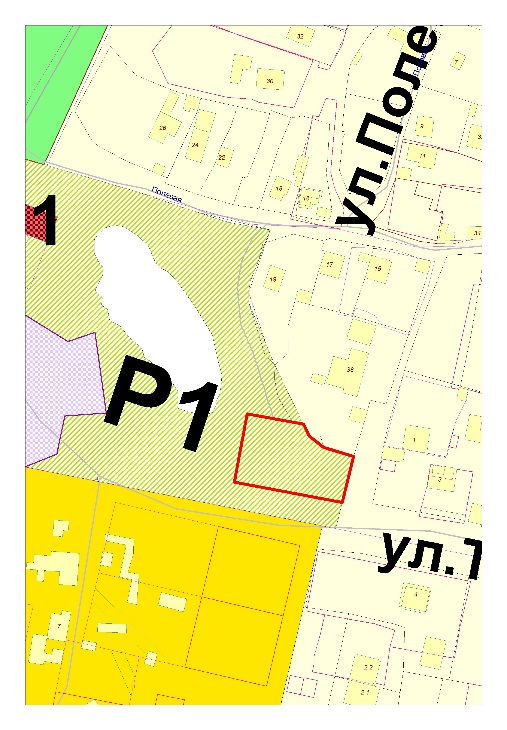 на зону Ж1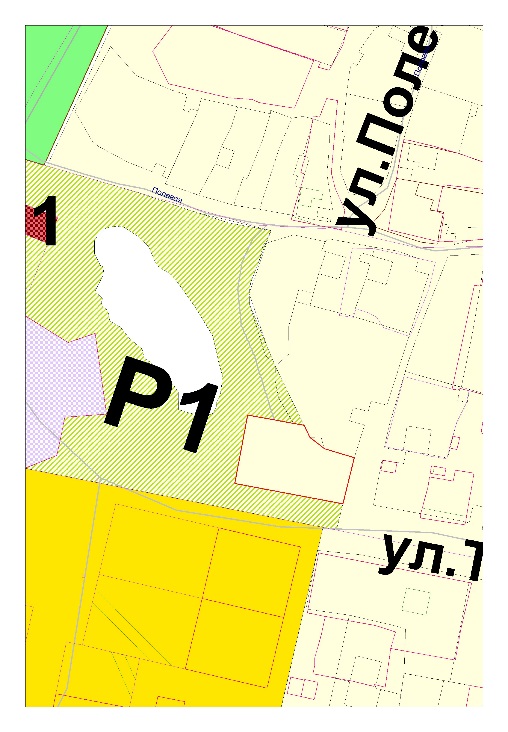 Пояснительная запискаК проекту решения Собрания представителей городского поселения Безенчук муниципального района Безенчукский Самарской области «О внесении изменений в Правила землепользования и застройки городского поселения Безенчук муниципального района Безенчукский Самарской области в части изменения границ территориальных зон застройки, утвержденные решением Собрания представителей городского поселения Безенчук муниципального района Безенчукский Самарской области от 12.12.2013г № 4/52»Настоящий проект решения Собрания представителей городского поселения Безенчук муниципального района Безенчукский Самарской области предполагает внести изменения в Правила землепользования и застройки городского поселения Безенчук муниципального района Безенчукский Самарской области  в части изменения зоны скверов, парков, бульваров (с индексом Р1) на зону застройки индивидуальными жилыми домами (с индексом Ж1), касательно земельного участка с кадастровым номером 63:12:1403026:81, расположенного по адресу: ул. Терешковой, городского поселения Безенчук, Безенчукского района, Самарской области.Проект разработан в соответствии со статьей 33 Градостроительного кодекса Российской Федерации, Федеральным законом от 6 октября 2003 года № 131-ФЗ, на основании обращения Кузнецова В.Н. Земельный участок находится в  собственности физического лица Кузнецова В.Н. При утверждении Правил землепользования по ошибке не был отнесен к зоне застройки индивидуальными жилыми домами (с индексом Ж1).   Вследствии этого собственник не может получить разрешение на строительство дома. Данными изменениями ошибка устраняется. С  25 декабря 2016 года по 23 января 2017 года проведена процедура публичных слушаний (постановление №154 от 14.12.2016г). Мнения, содержащие отрицательную оценку по данному вопросу публичных слушаний, не высказаны. Мнения жителей, содержащие положительную оценку, по вопросу публичных слушаний: -  за внесение данных изменений в Правила землепользования и застройки городского поселения Безенчук.Финансово-экономическое обоснование к проекту решения Собрания представителей городского поселения Безенчук муниципального района Безенчукский Самарской области «О внесении изменений в Правила землепользования и застройки городского поселения Безенчук муниципального района Безенчукский Самарской области в части изменения границ территориальных зон застройки, утвержденные решением Собрания представителей городского поселения Безенчук муниципального района Безенчукский Самарской области от 12.12.2013г № 4/52»	Настоящий проект Решения «О внесении изменений в Правила землепользования и застройки городского поселения Безенчук муниципального района Безенчукский Самарской области в части изменения границ территориальных зон застройки, утвержденные решением Собрания представителей городского поселения Безенчук муниципального района Безенчукский Самарской области от 12.12.2013г № 4/52» не предполагает установления дополнительных расходных обязятельств.